Талантливые дети.Вот и закончился учебный год. А сколько талантов было выявлено в этом году. Год оказался очень сложным, особенно вторая половина года.Яркие, талантливые – все это про наших воспитанников, принявших участие в городском конкурсе «Дошкольная радуга».На конкурсе было представлено множество номеров. Песни - дует: «Чтобы не было войны» исполняли Нагиева Роксана и Акбашева Катя;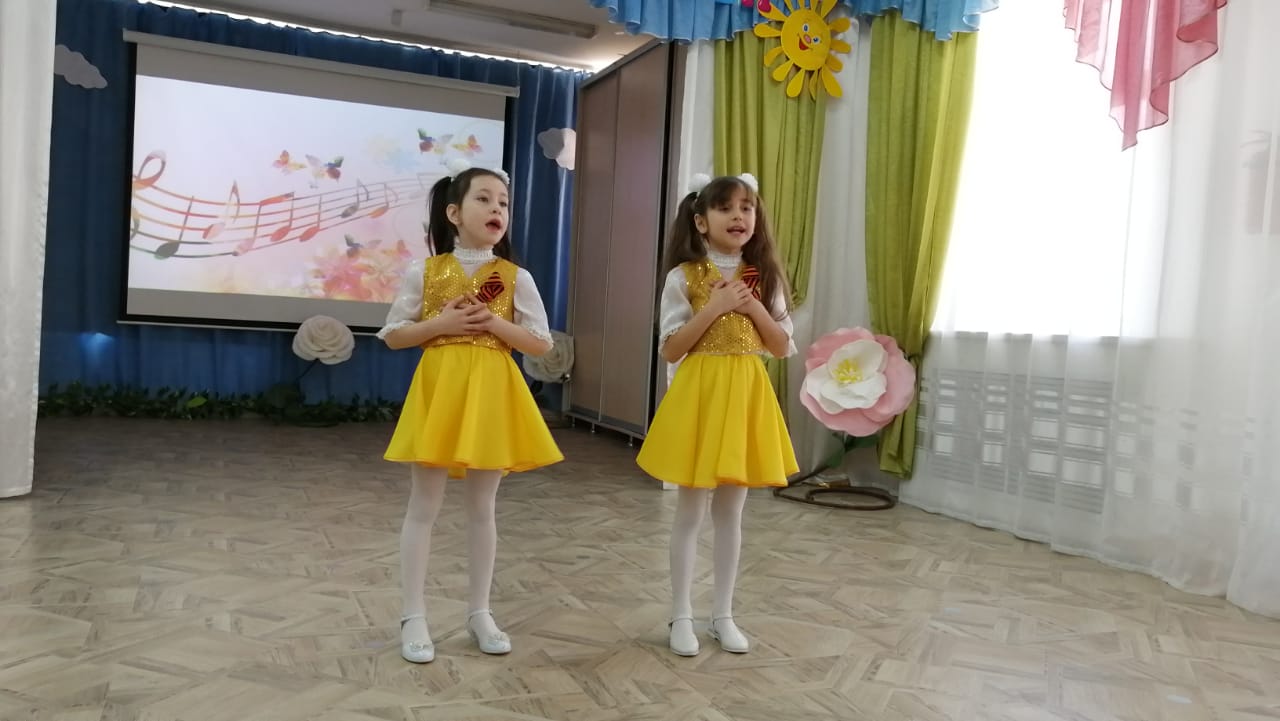 песня – ансамбль « Фестиваль» исполняли Рассохина Арина, Нагиева Роксана, Акбашева Катя, Ножина Таня и Халюкова Мария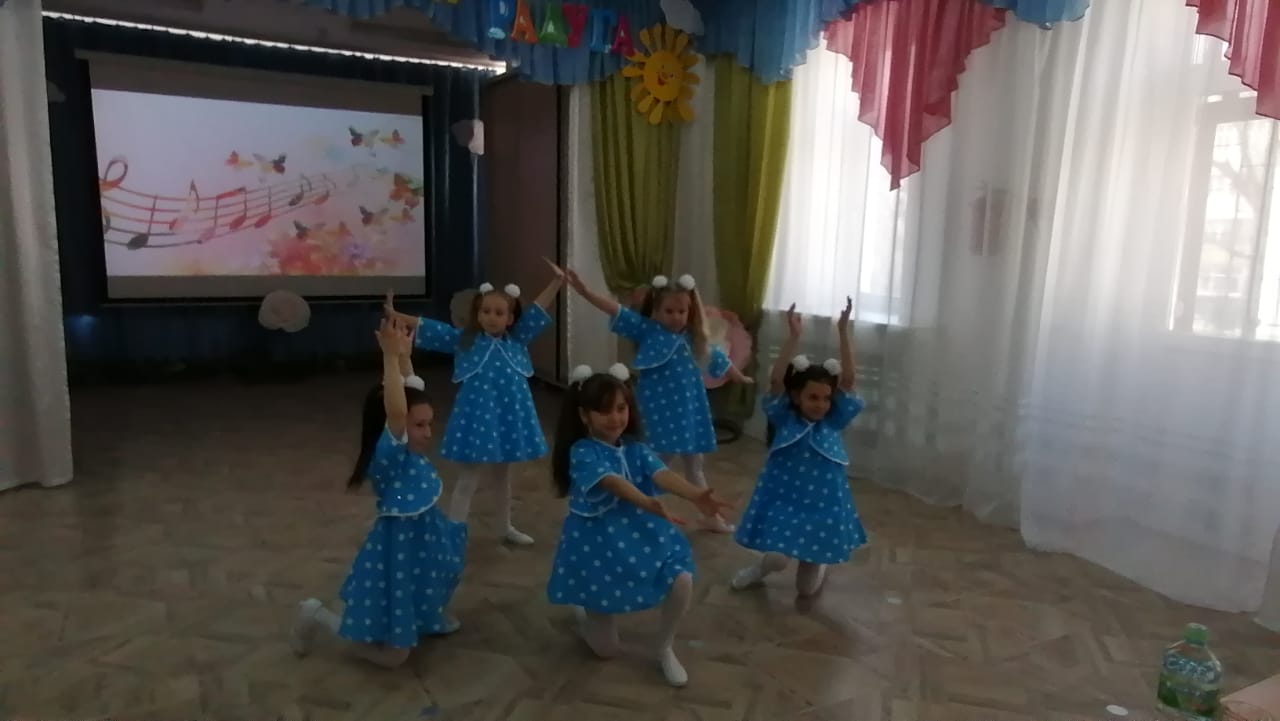 В номинации оркестр выступал ансамбль ложкарей с музыкальной композицией «Яблочко» Все воспитанники получили дипломы и сертификаты.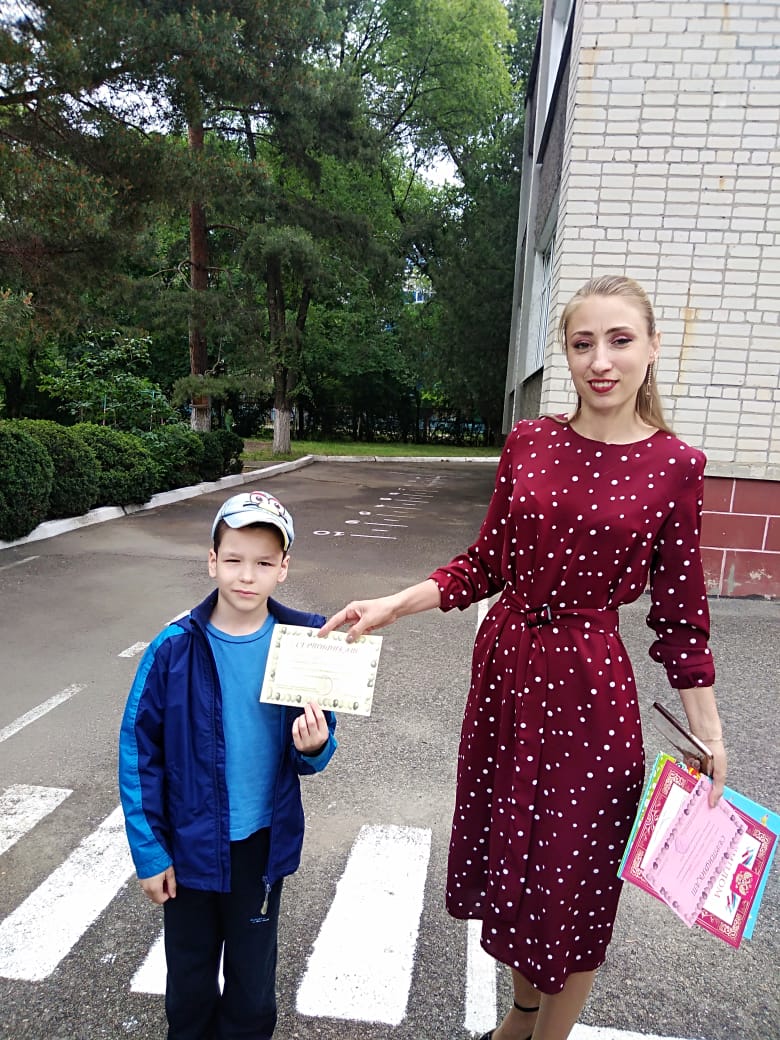 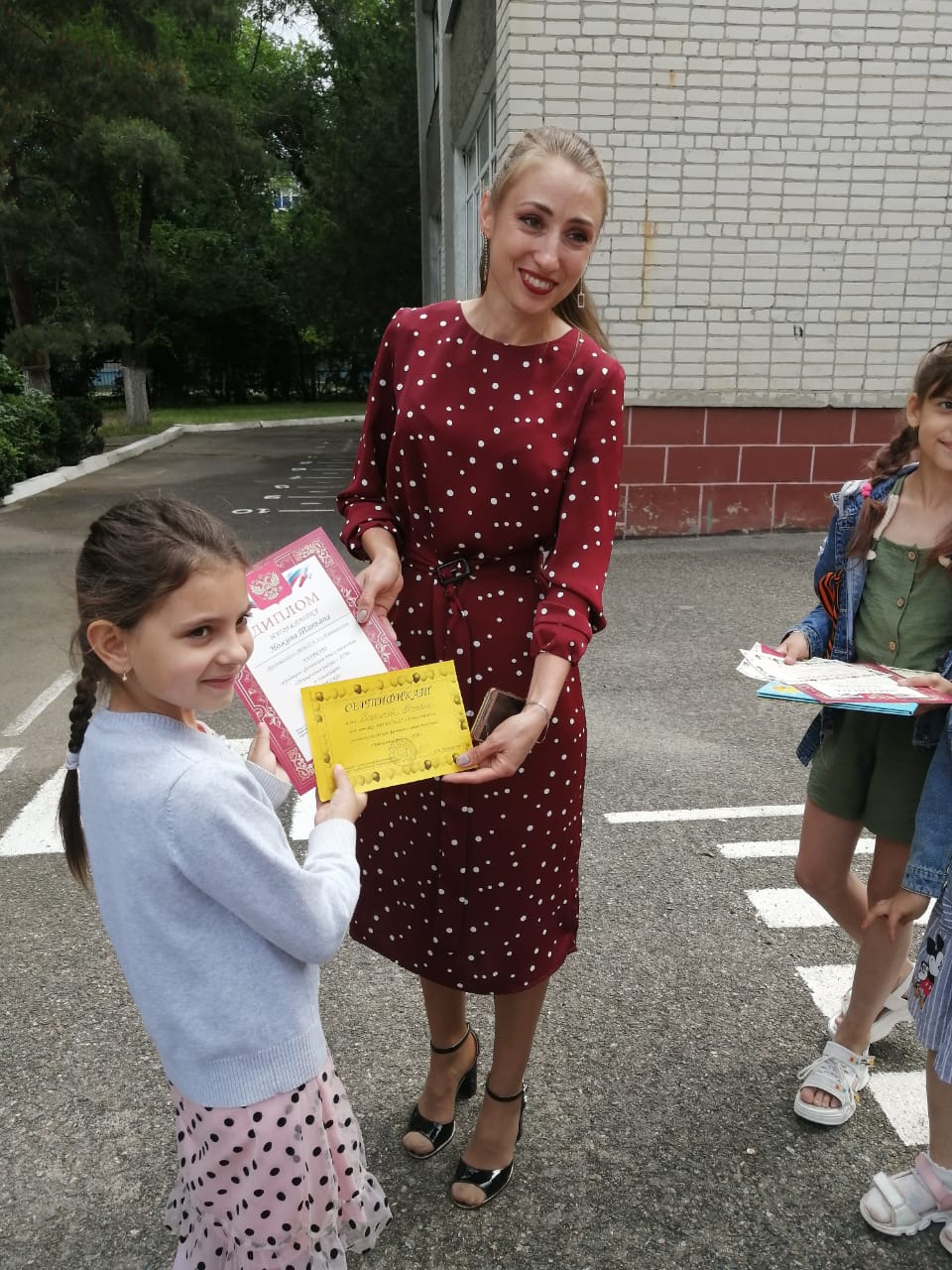 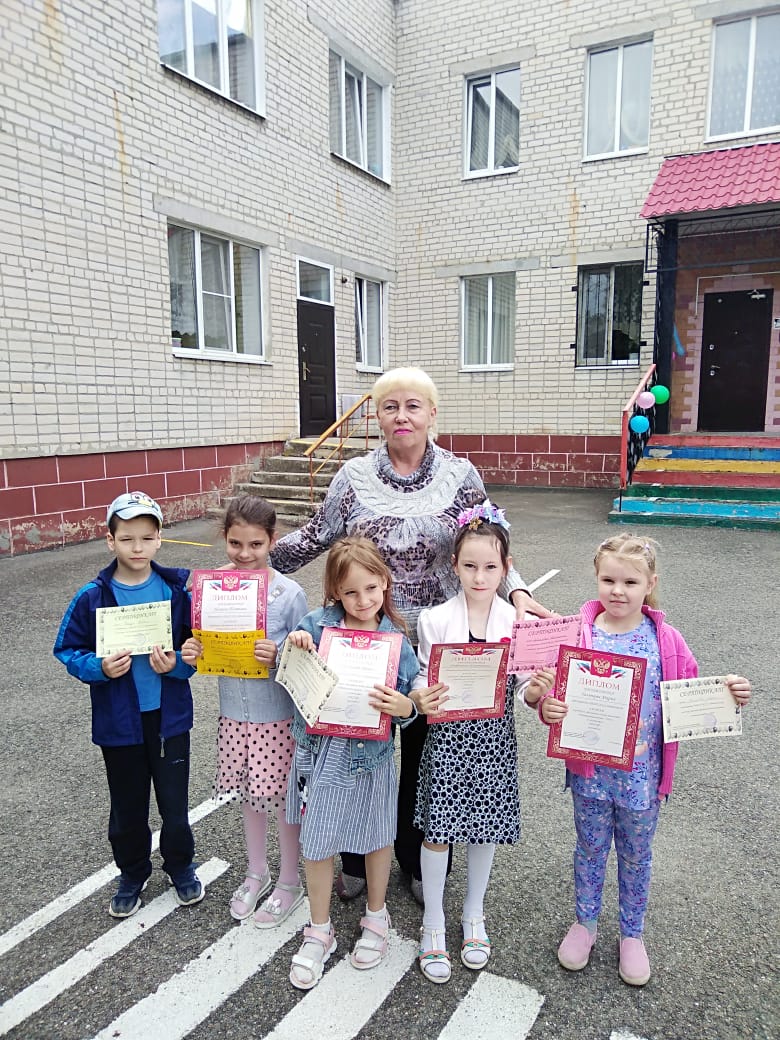 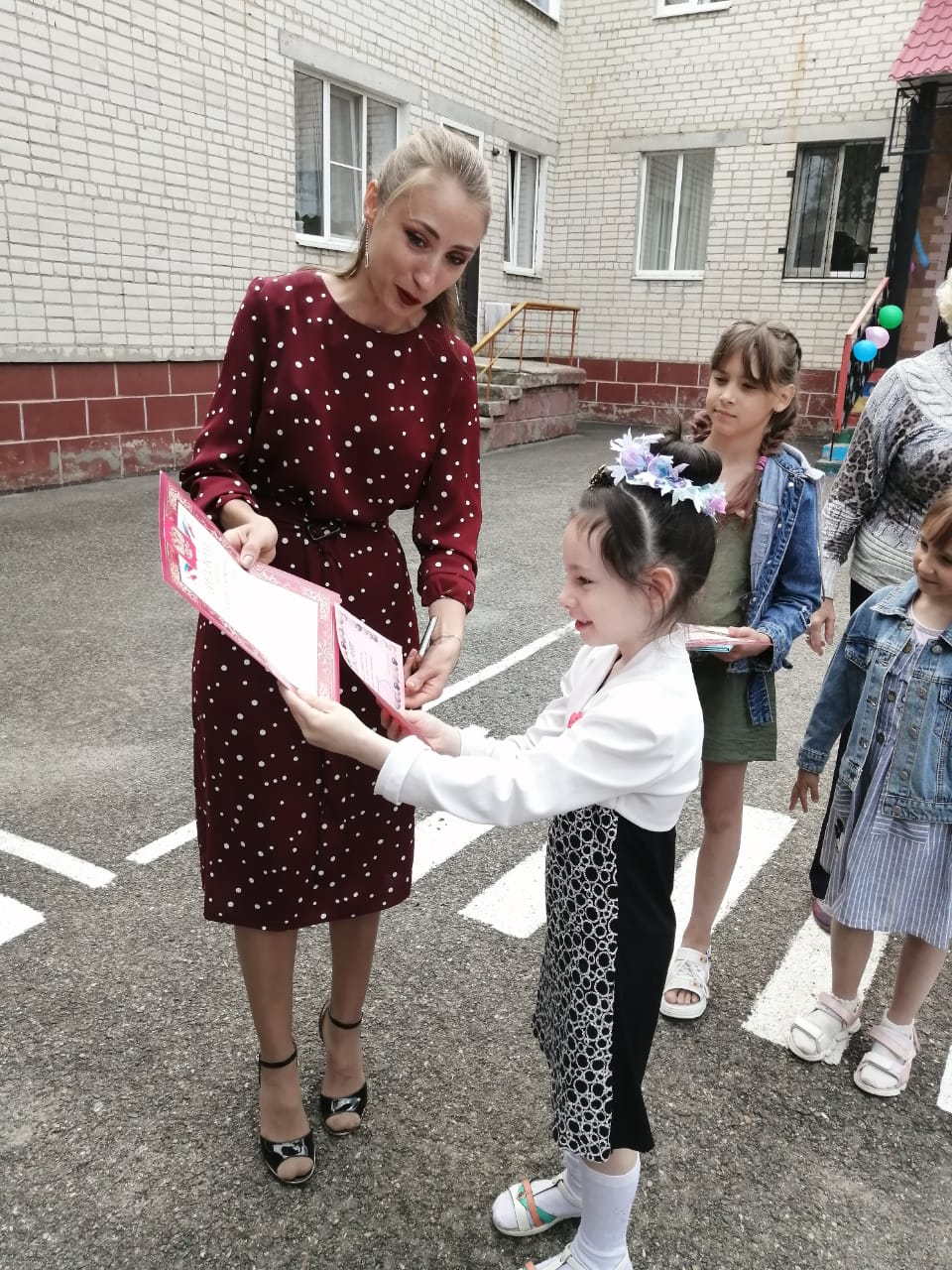 Огромное спасибо родителям, оказавшим содействие в подготовке  наших талантов.                                            Статью подготовил:Музыкальный руководитель: Куличенко С. А.